SABIR  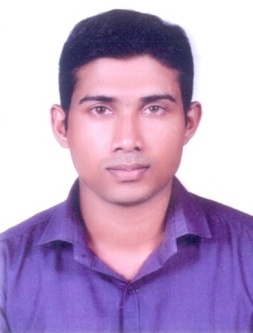 Sabir.329939@2freemail.com OBJECTIVETo make a career in Airline and Cargo industry and dedicate myself in its competitive and challenging environment, to grow with a growing organization, by contributing the best of my potentials.PROFESSIONAL EXPERIENCE AIR INDIA SATS, Trivandrum International Airport, Kerala, India. Worked as Cargo OperationsAgent, behalf of AIR INDIA, & Handling various flights ( EK, KU, QR, EY, WY, IX, UL, MI & TR ) in  Trivandrum International Airport from July 2011 to November 2016.Assessment of export cargo Preparing of manifestDocumentation & GD Clearance Cargo Depositing in warehouse D.O Issuance ULD stock checkingDedicated staff for Qatar Airways CargoKSIE-TRIVANDRUM AIR CARGO COMPLEXTRIVANDRUM INTL.AIRPORTWorked as a Cargo Ops.Executive at Akbar Express Cargo Services (2009-10) & AVT Air Cargo Division (2010-11)Execution of various Airlines Airways Bills, House Airways Bill  Issuing Delivery Orders Customs clearance, Import & Export Communication with various Airlines for Space Booking, for Good Rates & RoutingsPreparing Different Airlines Cargo Sales Reports & Payments Office administration Customer service  etcJOB OUTLINEInspect, count and validate the Cargo/Courier at every point of breakdown/build-up and delivery/acceptance, ensuring that goods are correctly received or dispatched in accordance within established service standards. Process all associated documents (through manually/ automated systems) Ensure that all shipments under restricted category are properly handled in full compliance with the current edition of the IATA DGR and are loaded accordingly. Accept and deliver Cargo, courier and mail from / to the customers, which requires a high degree of attentiveness, speed and with a very high degree of accuracy. Monitor and ensure joining loads and arriving loads of Cargo are as per manifest ,Courier and Mail are properly handled at various processing stages at the Ramp through co-ordination.PROFESSIONAL QUALIFICATIONCAT 6 Dangerous Goods (DGCA) Conducted by AISATS (Approved by DGCA India).Cargo Ware House and ULD Handling conducted by Qatar Airways (CWU).Air Cargo Security Course conducted by Qatar Airways (CSC).Diploma in Ground Operation Management (Swastik Aviation Academy).Diploma in IATA/FIATA Cargo Introductory (Akbar Academy for Aviation Studies)ACADEMIC QUALIFICATIONBachelor of Commerce in Tourism & Travel Management (2006-2009) University of Kerala.Board of HSE 2006.COMPUTER SKILLSInternet browsing.Familiar with MS-Office, E-Mail and updating airline data in the system.ACHIEVEMENTSReceived  Appreciations UL ( Srilankan  Airlines )Received  Appreciation from Air India Sats for best performance in the cargo departmentPERSONAL INFORMATIONPERSONAL INFORMATIONNameSabirSabirSabirLanguages KnownEnglish, Malayalam & Hindi.English, Malayalam & Hindi.English, Malayalam & Hindi.Marital Status MarriedMarriedMarriedHobbiesSports, MusicSports, MusicSports, MusicDate of birth14-02-198414-02-198414-02-1984